Vārds______________________________Uzvārds_____________________Klase_______Datums______Pašvērtējums___________________________________________________________________________Sintaktiskās konstrukcijas vienkāršā teikumā2.variants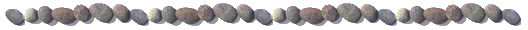 1.Skaidro numurētās pieturzīmes tekstā!(9p.)_____ Gan Pāvulu aicināja atpakaļ Arnolds Liniņš,1 gan Jaunajā Rīgas teātrī lomas piedāvāja Alvis Hermanis. Taču bija iestājies noilgums, iespējams, ka Pāvuls baidījās atgriezties uz skatuves, baidījās vairs nepacelties agrākajā augstumā.  Eduards Pāvuls, kā ilgi bija sapņojis,2 beidzot bez steigas dzīvoja Valteros, vadīja dienas kopā ar Lilli,3 gāja uz upi makšķerēt, pastaigājās ar mazbērniem, gāja mežā ar savu uzticīgo draugu suni Ričiju. Tautas mīlestība pret mīļoto aktieri negāja zudumā. Pāvuls viens no pirmajiem 1991. gada 13. janvāra naktī kopā ar Hariju Liepiņu ieradās Doma laukumā, stāvēja uz barikādēm, vēlāk darbojās Tautas frontē un zemessardzē,4 taču nevienā partijā viņš neiestājās. Vēl 90. gadu pašā nogalē viņš tikās ar saviem skatītājiem televīzijas videofilmā “Izpostītā ligzda”. Režisors Jānis Streičs, kura filmās “Mans draugs – nenopietns cilvēks”, “Teātris” un citās Pāvuls spēlēja, pārliecinoši saka:5 “Pāvuls ir pasaules klases aktieris, latviešiem otra tāda nav. Filmēties, kas ir īslaicīgs darbs, Eidis gāja labprāt, bet ilgstoši nevienam viņš vairs kalpot negribēja. Visu cienīts, mīlēts un aprūpēts,6 viņš spēlēja manā filmā “Vecās pagastmājas mistērijas” un bija pilns pašironijas, labestības un gaiša humora. Kad Eidis ar cilvēku runāja,7 tad kā saulīte uzspīdēja. Aktiera ilgotākā un tīkamākā sabiedrība bija vienkāršie cilvēki, ar tiem viņš sapratās no pirmajiem vārdiem. Katram bija sapnis ar Pāvulu padraudzēties.” Savu zemi un tautu Pāvuls, gan spēlēdams uz skatuves, gan dzīvi dzīvodams,8 mīlēja līdz pēdējam elpas vilcienam. Mums ir palikusi leģenda par vienu no izcilākajiem latviešu XX gadsimta otrās puses aktieriem, taču Pāvulam,9 protams, noteikti nepatiktu, ja cilvēki viņu kanonizētu.2.Liec teikumā trūkstošās pieturzīmes!(10p.)___3.Lasi tekstu! Tekstam iederīgu virsrakstu!(1p.)_________________________________________________"Cilvēku rokraksti kļūst arvien briesmīgāki, bet man iestājas panika, kad redzu kā raksta skolnieki! Ar ko tas beigsies!?" retoriski vaicā glītrakstīšanas un kaligrāfijas pasniedzēja Līvija Bērziņa un kārto uz galda spalvaskātus, tušu un papīru kaudzītes. Arvien vairāk cilvēku atrod ceļu pie Līvijas, jo vēlas saglābt to, kas vēl ir palicis pāri no sākotnējā rokraksta. Līvija Bērziņa ar rakstīšanu nodarbojas jau 37 gadus. Šobrīd viņa faktiski ir vienīgā Latvijā, kas glītrakstīšanu un kaligrāfiju var pasniegt tādā līmenī. Ar rakstīšanas mācīšanu citiem cilvēkiem viņa nodarbojas tikai trīs gadus un šajā laikā apmācījusi rakstīt cilvēkus vecumā no 5 līdz 55 gadiem. "Nāk tie, kam ir šausmīgs rokraksts, bet tad ir arī tie, kas vēlas iemācīties rakstīt jau kaligrāfijas līmenī," stāsta pasniedzēja. "Mācās visdažādākie cilvēki - ir bijuši juristi, grāmatveži, skolotāji, armijnieki, ir bijis pat kinologs, politologs un prezidenta kancelejas darbinieks. Vecāki uz glītrakstīšanas nodarbībām ved skolniekus. Mani satrauc tas, ka glītrakstīšana jau sen vairs nav izglītības programmā. Paskatieties, kas notiek apkārt! Visbriesmīgākais laikam ir mēģināt izlasīt ārstu rakstīto. Protams, datori nogalina rokrakstu, un cilvēkiem rokraksts tiešām bojājas," stāsta Līvija. Skolnieces Annas mamma Ieva stāsta, ka viņas 12 gadus vecajai meitai rakstīšana nav padevusies, rokraksts bijis tālu no tā, ko sauc par skaistu. "Bērnam vajadzēja nodarbošanos ārpus skolas, un šis bija kā nošaut divus zaķus. Atšķirība starp to, kā viņa rakstīja tad un kā tagad, ir milzīga," Annas mamma ir priecīga, ka tagad var skaidri izlasīt, ko bērns ir uzrakstījis. "Man pašai visa dzīve notiek datorā, ar roku gandrīz nerakstu. Cilvēku rokraksti ir sabojāti, tāpēc sūtīsim mācīties rakstīt arī mazo brāli, kad tas paaugsies," stāsta Annas mamma. Šajā datorizētajā laikmetā netrūkst cilvēku, kas pildspalvu paņem rokā labi ja vēlu vakarā pie kases veikalā, lai parakstītos uz pirkuma čeka. "Padomājiet - tagad pat Mākslas akadēmijas beigšanas diplomus vairs neraksta ar roku - tos izdrukā," secina Līvija, kas pati reiz studējusi akadēmijā un vēlāk arī rakstījusi beidzējiem diplomus. Taču joprojām ir cilvēki, kas vēlas tieši ar roku skaisti rakstītu tekstu. "Cilvēki pasūta apsveikumus, lūdz noformēt viesu grāmatas, kāzu ielūgumus un galda kartes, ir nācies pat rakstīt vēstījumu nākamajai paaudzei, ko iemūrēja ēkas pamatos. Pastāv arī modernā kaligrāfija - var rakstīt kaut vai ar saliektu skārda bundžas loksnīti vai burkānu - youtube.com var redzēt visādus brīnumus. Jā, ir cilvēki, kas novērtē rakstības skaistumu, un tikai daļa sāk attapties, kādā nelāgā virzienā kopumā iet mūsu rakstīt spēja," spriež Līvija. 3.2.Uzraksti teksta rakstīšanas mērķi un aktualitāti!(3p.)_____Mērķis ______________________________________________________________________________________________________________________________________________________________________________Aktualitāte______________________________________________________________________________________________________________________________________________________________________________3.3.Uzraksti savu viedokli par tekstā minēto tēmu 100 vārdu apjomā!(9p.)__________________________________________________________________________________________________________________________________________________________________________________________________________________________________________________________________________________________________________________________________________________________________________________________________________________________________________________________________________________________________________________________________________________________________________________________________________________________________________________________________________________________________________________________________________________________________________________________________________________________________________________________________________________________________________________________________________________________________________________________________________________________________________________________________________________________________________________________________________________________________________________________________________________________________________________________________________________________________________________________________________________________________________________________________________________________________________________________________________________________________________________________________________Iegūtie punkti______________________________Vērtējums_______________________Pieturzīmes numursSkaidrojumsSniegs, ledus, aukstums   tas viss jau sen ir apnicis, jo ziema, pamatīgi saldēdama, ir mūs nogurdinājusi.Mēs  protams  gaidām pavasari, kas atnāks ar dažādiem labumiem  siltu laiku, spožu sauli, skaļām putnu dziesmām.Jau upēs dzirdama ledus sakustēšanās, un tas skaļi krakšķ, brīdinādams lai uz baltās muguras nekāpj, lai nemēģina uz tās slidināties.Kā agrāk tā arī šajā pavasarī atrodas riska cienītāji kam šķiet, ka zem viņiem neielūst pat visplānākais ledus.Tādi drosminieki lielāki un mazāki bieži vien dodas mājup slapjām drēbēm priecādamies, ka palikuši dzīvi.Tad zivis kā asari, līdakas, brekši priecājas un līksmo jo šovakar tās nenonāks uz makšķernieka galda.Jā, pavasaris ir tuvu, tā soļi klusie, bet labi pamanāmie atstāj zaļas pēdas ziemas baltajās villainēs, un tās kļūst netīras .Liekas, ka skursteņslauķis  māju dūmvadus  iztīrījis , būtu noslaucījis tajās  savu muti.Drosmīgi būdami caur sniega kārtu deguntiņus izbāž pirmie pavasara ziedi sniegpulkstenītes, agrie krokusi, bezdelīgactiņas.Agrajos rītos tie sveic sauli un sauc    Nāc ātrāk silto saulīt mēs vēlamies, lai tu mūs samīļo!SatursStilsPareizrakstībaKopā1-34-67-1011-1415-1819-2223-2526-2829-3031-3212345678910